Карар	                                                                         решение48 заседание                                                                                                                     28 созыва«О внесении изменений в решение Совета сельского поселения Ялангачевский сельсовет муниципального района Балтачевский район Республики Башкортостан от 22 ноября  № 4/17 «Об установлении земельного налога»В соответствии с Федеральным законом от 6 октября 2003 года № 131-ФЗ «Об общих принципах организации местного самоуправления в Российской Федерации», Налоговым кодексом Российской Федерации, распоряжением Главы Республики Башкортостан от 1 апреля 2020 года № РГ – 119 «О первоочередных мерах по повышению устойчивости экономики Республики Башкортостан с учетом внешних факторов, в том числе связанных с распространением новой коронавирусной инфекции», руководствуясь пунктом 5 части 1 статьи 35 Устава сельского поселения Ялангачевский сельсовет муниципального района Балтачевский район Республики Башкортостан, Совет сельского поселения Ялангачевский сельсовет муниципального района Балтачевский район Республики Башкортостан р е ш и л:1. Внести в решение Совета поселения Ялангачевский сельсовет муниципального района Балтачевский район Республики Башкортостан от «27» ноября  № 4/31 «Об установлении земельного налога» следующие изменения и дополнения:1.1. в наименовании слова " на территории сельского поселения Ялангачевский сельсовет муниципального района Балтачевский район Республики Башкортостан " исключить.2. Настоящее решение вступает в силу со дня его официального опубликования и распространяется на правоотношения, возникшие с 1 января 2021 года.3. Настоящее решение опубликовать на сайте Администрации сельского поселения Ялангачевский сельсовет муниципального района Балтачевский район Республики Башкортостан и разместить на информационном стенде.Глава Сельского поселения                                                                                         Р.К. Гафурзяновд. Ялангачево21 ноября 2022 года№ 48/141Башкортостан Республикаһының Балтас районы 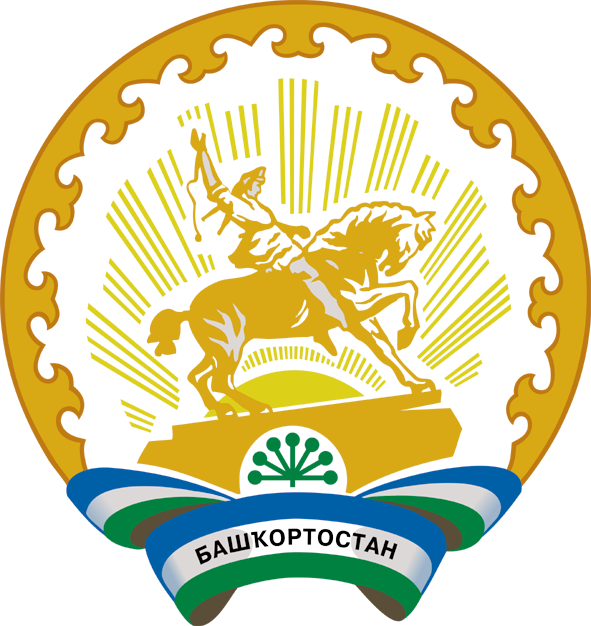 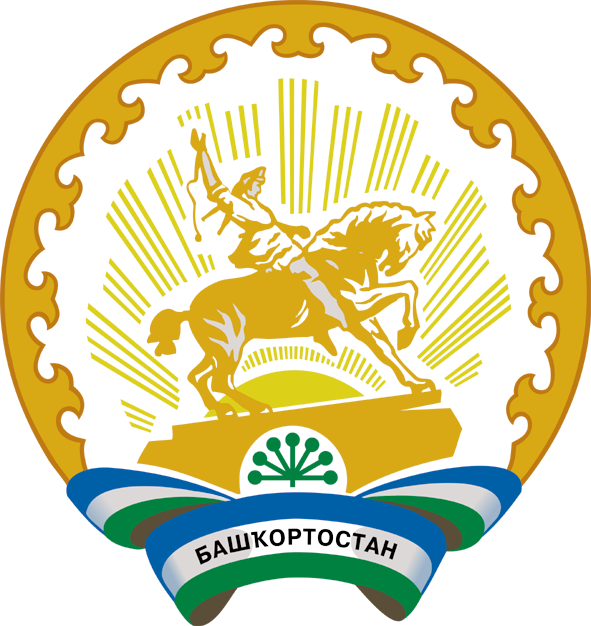 муниципаль районының Ялангас ауыл советы ауыл биләмәһе Советы452992, Ялангас ауылы,Узэк урам,17Тел/факс 8(34753)2-48-34E-mail: yalangach_2011@mail.ruСовет Сельского поселения Ялангачевский сельсовет муниципального района Балтачевский район Республики Башкортостан 452992, д. Ялангачево,ул. Центральная,17Тел/факс 8(34753)2-48-34E-mail: yalangach_2011@mail.ru